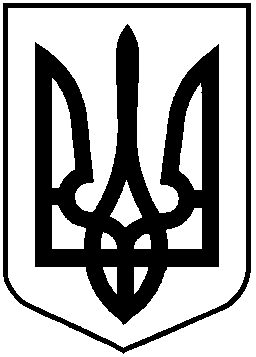 НАЦІОНАЛЬНА КОМІСІЯ З ЦІННИХ ПАПЕРІВ ТА ФОНДОВОГО РИНКУР І Ш Е Н Н Я__________2020			м. Київ			№ _____Відповідно до пункту 13 статті 8 Закону України «Про державне регулювання ринку цінних паперів в Україні», Закону України «Про депозитарну систему України», Закону України від 06 грудня 2019 року № 361-ІХ «Про запобігання та протидію легалізації (відмиванню) доходів, одержаних злочинним шляхом, фінансуванню тероризму та фінансуванню розповсюдження зброї масового знищення», Закону України від 12 вересня 2019 року № 79-ІХ «Про внесення змін до деяких законодавчих актів України щодо удосконалення функцій із державного регулювання ринків фінансових послуг», з метою приведення нормативно-правових актів Національної комісії з цінних паперів та фондового ринку до вимог законів України Національна комісія з цінних паперів та фондового ринкуВ И Р І Ш И Л А:1. Доповнити абзац перший пункту 1 розділу І Вимог до договору про надання послуг з обслуговування рахунку в цінних паперах номінального утримувача, затверджених рішенням Національної комісії з цінних паперів та фондового ринку від 13 грудня 2018 року № 866, зареєстрованих у Міністерстві юстиції України 22 лютого 2019 року за № 185/33156, після слів «що є членом Європейського Союзу та/або членом Групи з розробки фінансових заходів боротьби з відмиванням грошей (FATF)» словами «та є членом Міжнародної асоціації для системи з питань обслуговування цінних паперів (ISSA)».2. Доповнити абзац восьмий пункту 3 розділу І Положення про порядок звітування депозитарними установами до Національної комісії з цінних паперів та фондового ринку, затверджених рішенням Національної комісії з цінних паперів та фондового ринку від 11 червня 2013 року № 992, зареєстрованих у Міністерстві юстиції України 05 липня 2013 року за № 1126/23658, після слів «що є членом Європейського Союзу та/або членом Групи з розробки фінансових заходів боротьби з відмиванням грошей (FATF)» словами «та є членом Міжнародної асоціації для системи з питань обслуговування цінних паперів (ISSA)».3. Внести до Положення про глобальний сертифікат та тимчасовий глобальний сертифікат, затвердженого рішенням Національної комісії з цінних паперів та фондового ринку від 30 липня 2013 року № 1332, зареєстрованого у Міністерстві юстиції України 20 серпня 2013 року за № 1434/2966, такі зміни:1) у пункті 3:в абзаці чотирнадцятому після слів «тип – для акцій, облігацій;» слова «різновид - для іпотечних сертифікатів;» виключити;в абзаці п’ятнадцятому після слів «номінальна вартість одного цінного папера (» слова «частка консолідованого іпотечного боргу, що припадає на один сертифікат участі, – для іпотечних сертифікатів участі,» виключити;2) у пункті 4:в абзаці вісімнадцятому після слів «тип – для акцій, облігацій;» слова «різновид – для іпотечних сертифікатів;» виключити;в абзаці дев’ятнадцятому після слів «номінальна вартість одного цінного папера (» слова «частка консолідованого іпотечного боргу, що припадає на один сертифікат участі, – для іпотечних сертифікатів участі,» виключити.4. Департаменту регулювання професійних учасників ринку цінних паперів (Курочкіна І.) забезпечити: подання цього рішення на державну реєстрацію до Міністерства юстиції України; оприлюднення цього рішення на офіційному вебсайті Національної комісії з цінних паперів та фондового ринку.5. Це рішення набирає чинності з дня його офіційного опублікування, крім пункту 3, який набирає чинності з 1 липня 2020 року.6. Контроль за виконанням цього рішення покласти на члена Національної комісії з цінних паперів та фондового ринку Тарабакіна Д.Голова Комісії                                                            Тимур ХРОМАЄВПротокол засідання Комісіївід ____________ №______Про внесення змін до деяких нормативно-правових актів Національної комісії з цінних паперів та фондового ринку щодо приведення до вимог законів України